Imate li ideju koja će poboljšati aspekt studentskog života na Fakultetu za civilno vazduhoplovstvo?Želite li biti aktivno uključeni u važne procese donošenja odluka?Da li ste zainteresovani da radite zajedno sa Megatrendovim članovima parlamenta svih  fakulteta i svojim vršnjacima?Podnesite prijavu da biste se pridružili Studentskom parlamentu!U skladu sa Pravilnikom o studentskom parlamentu, dekan Fakulteta za civilno vazduhoplovstvo poziva studente da se odazovu ovom pozivu. Zainteresovani studenti svoju kandidaturu mogu dostaviti prodekanu za nastavu FCV prof. dr Vojkanu Zoriću na  e-mail: vzoric@megatrend.edu.rsPrilikom prijavljivanja trebate navesti: Ime i prezime, godinu studija, broj indexa i kraću biografiju.Rok za prijavu je 01. IV 2018. godine.Detaljne informacije o izboru studenata za studentski parlament, možete naći na sajtu FCV u okviru Pravilnika o studentskom parlamentu.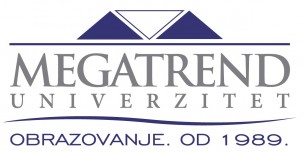 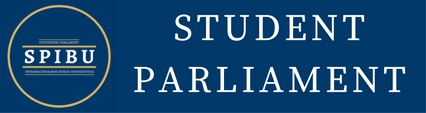 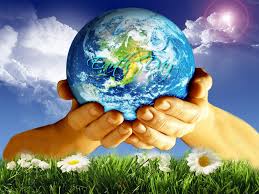 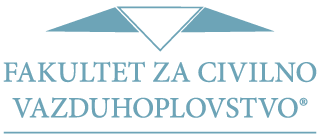 